									TIME BOUND/URGENTNO. EDN-H(19)B(5)- 05/10			Directorate of Higher Education,			Himachal Pradesh			Dated		Shimla-171001            the                                         20th Nov., 2015ToThe Deputy Director of Higher Education, Distt. Shimla/Solan/Sirmaur at Nahan/Kangra at Dharmshala/Kinnaur at Reckongpeo/Bilaspur/Mandi/ Chamba/Lahaul at Keylong/Spiti at Kaza /Hamirpur/Kullu/Una.(Himachal Pradesh)All the Principal GSSSs in HP/Principals DIETs in HP/ All Concerned.Subject:-	Regarding submission of Bio-Data for  promotion to the post of Principals (school  cadre ) from lectures.Memo: 			All the DDHE/DDEE/ Principals/controlling officers are directed to intimate all the concerned posted under their control and send their particulars to this Directorate within three days positively.This may be treated as MOST URGENT. This information is also available on departmental website: www.educationhp.org. 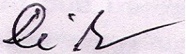 Encls: As Above						Director of Higher Education,							Himachal Pradesh Endst No even                     Dated		Shimla-171001            the             			20th Nov., 2015Copy to:1.                        		The Incharge IT cell (Int) with the direction to upload this information on departmental website today positively.Director of Higher EducationHimachal Pradesh Annexure-AINFORMATION FOR INCLUSION THE NAME OF LECTURER(SCHOOL) IN THE PANEL FOR PROMOTION TO THE POST OF PRINCIPAL (SCHOOL CADRE).(To be sent by All the Principals to Directorate of Hr Education, HP.)***Only for General category upto lect.sty No 2000, SC 2500 and ST upto 4000***Remarks if any……………………………………………………………………………………..It is certified that all columns in above forms have been filled & verified.Date:………………….								PrincipalStation:……………….Note: Promotee Lecturers, now who have been promoted as HM will not be considered for promotion as Principal (School) amongst  the lecturer cadre. HoO may ensure before sending the case the copy of deptt exam, Hindi exemption and category certificate is attached with the Proforma.			With reference to the subject cited above it is intimated that the bio-data in r/o lecturers school Cadre mentioned below has not been received despite many reminders failing which necessary information for future promotion to the post of Principal (School) could not be prepared so far. Therefore you are directed to send their bio-data as per Annexure-A to this Directorate alongwith all relevant documents duly signed by the Principal/controlling officer, within three days from the date of issue of this letter, so that panel for future promotion to the post of Principal (School) can be prepared accordingly:-			With reference to the subject cited above it is intimated that the bio-data in r/o lecturers school Cadre mentioned below has not been received despite many reminders failing which necessary information for future promotion to the post of Principal (School) could not be prepared so far. Therefore you are directed to send their bio-data as per Annexure-A to this Directorate alongwith all relevant documents duly signed by the Principal/controlling officer, within three days from the date of issue of this letter, so that panel for future promotion to the post of Principal (School) can be prepared accordingly:-			With reference to the subject cited above it is intimated that the bio-data in r/o lecturers school Cadre mentioned below has not been received despite many reminders failing which necessary information for future promotion to the post of Principal (School) could not be prepared so far. Therefore you are directed to send their bio-data as per Annexure-A to this Directorate alongwith all relevant documents duly signed by the Principal/controlling officer, within three days from the date of issue of this letter, so that panel for future promotion to the post of Principal (School) can be prepared accordingly:-			With reference to the subject cited above it is intimated that the bio-data in r/o lecturers school Cadre mentioned below has not been received despite many reminders failing which necessary information for future promotion to the post of Principal (School) could not be prepared so far. Therefore you are directed to send their bio-data as per Annexure-A to this Directorate alongwith all relevant documents duly signed by the Principal/controlling officer, within three days from the date of issue of this letter, so that panel for future promotion to the post of Principal (School) can be prepared accordingly:-			With reference to the subject cited above it is intimated that the bio-data in r/o lecturers school Cadre mentioned below has not been received despite many reminders failing which necessary information for future promotion to the post of Principal (School) could not be prepared so far. Therefore you are directed to send their bio-data as per Annexure-A to this Directorate alongwith all relevant documents duly signed by the Principal/controlling officer, within three days from the date of issue of this letter, so that panel for future promotion to the post of Principal (School) can be prepared accordingly:-S.NoLect Sty NoName of Lect.DOBSub11039Desh Raj Thakur12-04-63Bio.21043Jagdish Kumar22-11-69Eco.31084Sapana Kapoor06-10-68Eng.41105Vijay Nath lath23.05.59Bio51114Sudershan Kumar10-04-61Hindi61128Ashwani Kumar29-07-62Chem.71130Nand Lal26-02-65Maths81134Parveen Chaudhary30-07-62Bio.91150Krishan Chand10-01-63Maths101179Raghubir Singh 03-06-64Hindi111194Bihari Lal 07-01-70Eco.121210Karam Chand05.08.68Eng131212Rekha Kumari23.06.63Chem141295Manu Chandel01.01.64Chem151306Krishan Kumar18-08-58Eco.161309Natasha Syal27-04-62Chem.171321Veena Kapoor23-08-62Eng.181330Dharam Pal06-01-61Maths191332Rekha Chauhan10-01-64Chem.201336Rakesh Kumar05-08-62Eng.211358Anil Katoch14-04-63Eng.221363Gopal Dass07-10-62Chem.231366Sukhjeet Kumar04-10-59Chem.241385B.S.Rao23-12-60Maths251388Sarita Sood05-07-58Eng.261391S.K.Rana 26-06-64Maths271395Neelam Chadha08-03-59Eng.281411Anand Kuamr28-08-61Comm.291419Kiran Bhardwaj27-03-60Eng.301423Alka Rani14-12-64Chem.311465Anju Mahajan04-05-61Hindi321467Kamlesh Kumari04-01-63Pol.Sc.331470Santosh Verma14-04-60Skt.341471Raksha Sharma18-11-60Hist.351474Chander Lekha24-09-58Pol Sc361482Tejinder Singh04-06-63Geo.371487Sarvjinder Kaur29-09-64Chem.381506Harpal Singh30-05-58Eng.391518Ajeet Singh22-04-66Maths401527Bindu06-05-65Pol.Sc.411534Rajinder Singh02-10-61Eng.421536Savita Kumari21-02-67Hindi431539Prem Kumar14-12-64Geo.441558Gulab Singh11-05-60Geo.451568Hari Singh07-06-60Eco.461569Ravi Dutt12-01-65Hindi471573Navita Sharma01-09-66H.Sc.481595Veer Singh04-10-66Phy.491599Karan Singh25-12-66Phy.501603Priya Mahajan15-05-66Bio.511605Rajan Sharma03-10-66Eco.521609Suman Kalra05-10-60Hindi531613Jeewan Kumar26-04-63Pol.Sc.541614Leela Rana20-07-64Pol.Sc.551620Nagesh Kumar09-08-66Phy.561621Partap Singh06-05-63Eco.571623Shashi Kumar04-07-65Eng.581626Akshay Rana12-11-66Hist.591630Vijay Kumar17-11-63Pol.Sc.601631Ogar Singh Chauhan04-10-65Bio.611632Sanjeev Rathore20-04-64Pol.Sc.621635Dalip Singh01-01-66Eng.631642Dalip Kumar11-11-59Pol.Sc.641644Prem Pal Singh19-05-68Maths651648Anjana Sharma20-12-63Eng.661651Anita Raizada13-01-68Chem.671653Kailash Chand01-05-59Eco.681660Saroj Bhardwaj08-08-58His.691663Surinder Singh28-10-61His.701666Piare Lal Sharma15-07-60Pol.Sc.711672Nittam Chand07-04-67Pub.Add.721674Jai Nand03-09-64Hindi731676Jagjit Singh20-03-68Maths741678Bhagat Ram11-01-68Pol.Sc.751679Manorama VaidyaPol.Sc.761682Kamna Mahindru16-01-65Hindi771683Gobind Ram16-01-66Comm.781687Dayak Ram17-04-69Pol.Sc.791691Preetam Singh13-04-70Hindi801705Laxmi Singh03-03-66P. Ad811717Kiran Kumari03-08-63H.Sc.821721Aprajita Malhotra19-09-64H.Sc.831726Rehamt Ali04-02-66Eng.841730Ajeet Kumar20-12-66P. Ad851734Deepak Kumar15-08-67Chem.861740Poonam Katoch09-04-68Bio.871744Puran Dutt30-11-68Pol.Sc.881757Renu Bala07-06-71Bio.891760Jarnail Singh01-01-58Pol.Sc.901761Renu Suman04-05-60Bio.911763Pawan Kumar20-07-62Eng.921765Ashwani Kumar04-07-62Comm.931767Aprajita Lal28-05-62H.Sc.941770Ram Murti10-10-59Maths951771Heera Lal27-01-64Eng.961772Purshotam Dass04-10-58Comm.971774Shishu Pal30-05-60Maths981776Om Parkash02-01-59Comm.991778Ashok Kumar06-12-60Chem.1001780Vijay Kumar17-11-59Maths1011783Gopal Singh24-05-60Maths1021785Karam Chand09-01-58Maths1031787Vidya Sagar15-02-60Comm.1041791Amila Sharma01-07-64Maths1051793Raj Kumar16-12-61Comm.1061795Ravinder Kumar28-12-60Eco.1071796Priyadarshni 25-08-68Eng.1081797Ashok Kumar20-08-61Hist.1091799Satish Kumar03-07-61Maths1101801Surinder Pal07-10-63Maths1111803Hari Ram17-07-62Maths1121804Shashi Sharma05-07-69Bio.1131805Shyam Lal10-03-62Maths1141806Renu Vashishth16-08-69Bio.1151807Rajinder Singh02-05-64Maths1161809Naresh Kumar09-01-63Maths1171810Sandeep Kumar12-06-69Chem.1181811Rajesh Kumar20-05-61Maths1191812Anurita Srivastwa29-12-69Hist.1201815Lalita Chauhan16-03-61Hindi1211817Narender Kumar05-01-62Maths1221819Vijender Kumar15-12-63Maths1231820Sanjay Kumar Jasrotia15-12-70Chem.1241821Ashok Kumar29-11-60Maths1251822Sulakshna Garg12-06-71Bio.1261823Chhaju Ram13-04-59Maths1271827Rekha Chauhan10-01-64Chem.1281828Kanta Devi20-04-60Eco.1291830Kamaldeep Singh20-05-63Pol.Sc.1301831Rakesh Pathak16-12-65Bio.1311833Poonam Katoch01-05-66Bio.1321834Suman Kumar12-10-65Pol.Sc.1331835Bhag Chand24-02-66Pol.Sc.1341836Deep Chand01-04-64Maths1351839Rajinder Singh23-12-66Pol.Sc.1361840Ravinder Kumar03-02-63Pol.Sc.1371842Satish Kumar02-09-64Hist.1381844Pritam Singh04-09-61Pol.Sc.1391845Naresh Kumar10-09-67Phy.1401848Jagdish Kaushik02-10-58Eco.1411851Seema Sharma12-08-67Chem.1421853Pawan Kumar07-06-68Phy.1431855Satish Kumar30-08-68Comm.1441856Rafik Alam04-01-63Eco.1451857Jagdish Chand06-03-69Phy.1461859Prem Singh Katwal15-07-69Geo.1471860Shobha Rani01-03-60Pol.Sc.1481862Surinder Kaur04-07-60Eco.1491865Sanjay Singh07-09-70Geo.1501866Parkash Chand28-01-61Geo.1511868Saleem Azad27-04-68Eco.1521870Ravinder Kumar05-11-67Bio.1531875Rattan Chand15-06-62Bio.1541876Chanderbir Singh03-01-72Phy.1551882Chander Parkash27-08-65Maths1561884Jayoti Parkash04-10-67Eco.1571885Desh Raj  07-05-67Pol.Sc.1581886Sunita Kumari12-01-67Eng.1591888Nisha Dogra29-10-68Pol.Sc.1601893Rajni Bala20-09-62Eco.1611894Rajinder Singh06-05-63Geo.1621895Viswajit Bansal09-02-63Maths1631899Raj Dhar10-08-65Comm.1641904Rita Devi08-08-69Hindi1651906Sanjeev Kumar15-04-70Comm.1661907Rajeev Kumar20-04-70Eco.1671910Savita Devi07-09-63Hist.1681911Hukam Chand01-01-64Hist.1691913Garka Ram27-11-65Hindi1701919Brij Bala05-01-67Chem.1711923Gurdas Singh17-07-68Hindi1721930Uttam Chand05-02-69Hindi1731931Bharti Behal26-05-70Maths1741935Ravinder Kumar15-05-64Pol.Sc.1751936Ravi  Chand27-06-65Eco.1761938Prem Lata30-04-66Music1771940Bhagwan Dass15-04-67Comm.1781943Banwari Lal20-08-68Eco.1791944Subhash Chand25-02-69Comm.1801945Hari Ram23-03-69Hist.1811948Darshan Kumar02-01-70Chem.1821950Sukhvinder Kaur13-03-61Geo.1831952Ashwani Raj Singh22-04-66Bio.1841959Budhi Singh17-08-65Comm.1851960Kuldeep Chand12-01-66Chem.1861963Anita Kumari26-01-71Soc.1871964Surinder Pal20-04-69Comm.1881967Chhaya 20-10-68Bio.1891969Parkash Chand30-11-69Phy.1901970Mohinder Kumar24-04-78Bio.1911973Monika15-08-71Bio.1921978Satish Kumar21-02-67Maths1931982Karam Chand05-02-69Maths1941988Subhash Kumar20-01-64Hist.1951993Rajinder Chauhan07-03-67Eco.1961994K.C.Sharma01-06-66His.1972000Sanjog Bhushan09-05-59HIS.1.Seniority No as LecturerPMIS CodePMIS Code2.Whether Direct or Promotee3.Whether Ex-servicemenIf Yes, Dt. Of joining in civilIf Yes, Dt. Of joining in civilIf Yes, Dt. Of joining in civilIf Yes, Dt. Of joining in civilIf Yes, Dt. Of joining in civilIf Yes, Dt. Of joining in civilIf Yes, Dt. Of joining in civil4.Category(Gen/SC/ST)                             (Attach copy of category certificate in case of SC/ST)                             (Attach copy of category certificate in case of SC/ST)                             (Attach copy of category certificate in case of SC/ST)                             (Attach copy of category certificate in case of SC/ST)                             (Attach copy of category certificate in case of SC/ST)                             (Attach copy of category certificate in case of SC/ST)                             (Attach copy of category certificate in case of SC/ST)                             (Attach copy of category certificate in case of SC/ST)                             (Attach copy of category certificate in case of SC/ST)5.Name of Lecturer6.Subject7.Father’s name8.Date of Birth9.Date of Appointment10.Permanent Address10.Permanent AddressMobile No:Mobile No:Mobile No:Mobile No:Mobile No:Mobile No:Mobile No:Mobile No:Mobile No:11.Present Place of PostingPhone:Phone:Phone:Phone:12.Name of Previous three stations with stayStationStationStayStayStayStayStayStayStay12.Name of Previous three stations with stayStationStationFromFromFromFromFromtoto12.Name of Previous three stations with stay12.Name of Previous three stations with stay12.Name of Previous three stations with stay13.Date of Passing departmental Exam with Hindi exemptionRoll NoRoll NoDt. of passing Exam(Attach Copy duly attested)Dt. of passing Exam(Attach Copy duly attested)Dt. of passing Exam(Attach Copy duly attested)Dt. of passing Exam(Attach Copy duly attested)Dt. of passing Exam(Attach Copy duly attested)Dt. of passing Exam(Attach Copy duly attested)Dt. of passing Exam(Attach Copy duly attested)13.Date of Passing departmental Exam with Hindi exemption13.Date of Passing departmental Exam with Hindi exemptionHindi exemption vide DHE, HP order No:………………….Date…………………………(Attach Copy duly attested).Hindi exemption vide DHE, HP order No:………………….Date…………………………(Attach Copy duly attested).Hindi exemption vide DHE, HP order No:………………….Date…………………………(Attach Copy duly attested).Hindi exemption vide DHE, HP order No:………………….Date…………………………(Attach Copy duly attested).Hindi exemption vide DHE, HP order No:………………….Date…………………………(Attach Copy duly attested).Hindi exemption vide DHE, HP order No:………………….Date…………………………(Attach Copy duly attested).Hindi exemption vide DHE, HP order No:………………….Date…………………………(Attach Copy duly attested).Hindi exemption vide DHE, HP order No:………………….Date…………………………(Attach Copy duly attested).Hindi exemption vide DHE, HP order No:………………….Date…………………………(Attach Copy duly attested).14.Whether served Hard/Sub Cadre/Tribe area  give detail Station Station Station PeriodPeriodPeriodPeriodPeriodPeriod14.Whether served Hard/Sub Cadre/Tribe area  give detail 15.Integrity cleared or not